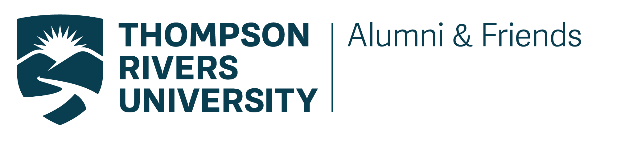 OFFICIAL CONTACT UPDATE OR CONFIRM
2017 CONTEST RULESAPPLE WATCH DRAWBy entering this draw, you acknowledge that you have read, understood and accept the terms and conditions below.Eligibility:The contest is open to all alumni (graduates) as defined by Thompson Rivers University Alumni Association (graduate of Degree program or having completed at least 18 credits).You are eligible to win one an Apple Watch by updating or confirming your contact information with Thompson Rivers University Alumni between August 25, 2017 and November 30, 2017. TRU Alumni Relations staff (including family members), TRU Purchasing Services staff (including family members) and the current TRU Alumni Association Board of Directors (including family members) are excluded from entering this contest.2.	How to Enter:	a.	Your name will automatically be entered when you update or confirm your contact information with Thompson Rivers University Alumni Office via telephone, email, online form, or through the official contest page. To be eligible, you must update your preferred mail, telephone or email information before the draw deadline.	b.	The draw will end at 12:00 p.m. Pacific Standard Time, on November 30, 2017.3.	Winner:	a.	The selected winner will be selected by a random draw on December 1, 2017 and the winner will be contacted by telephone or email within five (5) business days of selection.4.	Conditions of Participation:	By participating in this draw, you agree:to be bound by these Official “Contact Update or Confirm” Contest Rules and the decisions of the Thompson Rivers University Alumni Office, whose decisions are final.that if selected as the winner,  you give the Thompson Rivers University Alumni Office and its agents the right to publish or broadcast your name and image for editorial, promotional, advertising and publicity purposes, without compensation other than the value of the prize offered.to release and indemnify and hold harmless Thompson Rivers University, the Thompson Rivers University Alumni Office, its advertising and promotional agencies, the prize suppliers, and all their respective employees, directors, officers, owners, agents, representatives, successors and assigns from liability in connection with or arising out of this draw, the awarding of the prize, the use of any personal information or the use of merchandise purchased in relation to winning the prize.That the Thompson Rivers University Alumni Office is not responsible for late, lost, incomplete, illegible, misdirected, delayed or damaged entries, or for any unavailable network, connections, failed, incomplete, garbled or delayed computer transmissions, on-line failures, hardware, software or other technical functions or disturbances or any other communication or circumstances affecting, disrupting or corrupting the draw in any manner including limitation, receipt of entries, entrants’ ability to participate in the draw or downloading any information necessary to participate in the draw.The Thompson Rivers University Alumni Office reserves the right, in its sole discretion, to cancel or suspend this draw should a virus, bug or other cause beyond the reasonable control of the Thompson Rivers University Alumni Office corrupt the security or proper administration of this draw.The draw is subject to all applicable federal, provincial and municipal laws and is void where prohibited.All entries and the information collected become the property of Thompson Rivers University.